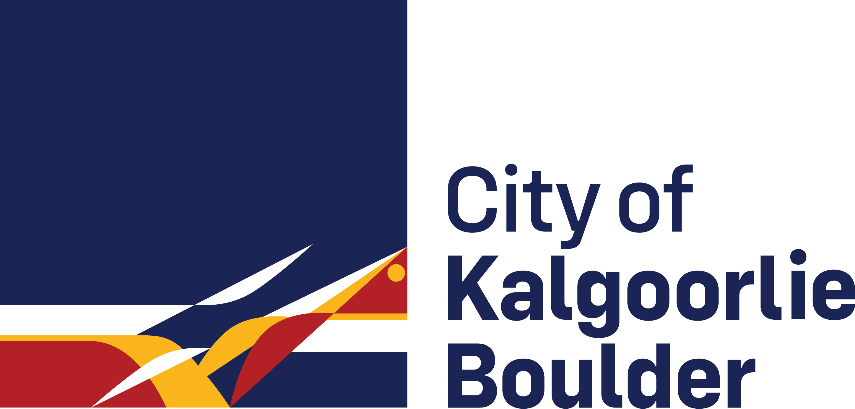 INVITATION FOR OFFERSDISPOSAL OF IMPOUNDED VEHICLESReference: 09/2023PART 1 – TERMS AND CONDITIONS OF INVITATION FOR OFFERS AND PURCHASEinvitation FOR OFFERSThe City of Kalgoorlie-Boulder (the City) invites interested parties to purchase the impounded vehicles listed in Part 2 of this Invitation for Offers.INVITATION OF OFFERS to be submitted on form of offer in part 2Offers must be submitted on the Form of Offer in Part 2 of this document.  Offers made other than on the Form of Offer contained in Part 2 will not be considered.Individuals may submit an offer (price) to purchase one or more cars.The offer must be submitted on the Form of Offer in Part 2 of the “Invitation for Offers” and must be signed and complete in every respect.Any corrections made on a Form of Offer must be made by neatly crossing out with a single line the text to be altered, rewriting the text and initialling the alteration.  No overwriting or liquid paper may be used.Where offers of equal value are received, lots will be drawn by the City to determine the successful party.basis of saleVehicles are offered on an “as is and where lying” basis.selection criteriaThe only selection criterion is price.GSTThe sale of a vehicle impounded by the City is a taxable supply.  Accordingly, offers are to be made inclusive of GST.vehicle titleThe City’s enquiries with the Personal Property Securities Register have disclosed no encumbrances with respect to the vehicles listed in Part 2.  Nor did the City’s enquiries with Western Australia Police disclose that any of the vehicles is a stolen vehicle.inspection of vehiclesVehicles may be inspected at the City of Kalgoorlie-Boulder Animal Management Facility, 20 Throssell Street, Kalgoorlie, between the hours of 9.00am and 4.00pm on the dates shown on the front page of the Invitation for Offers.  No other times will be made available for vehicle inspection.  A Ranger will be in attendance to assist prospective buyers.  delivery of OFFERSThe completed Form of Offer is to be placed in a plain, sealed envelope marked with the words “Disposal of Impounded Vehicles” and deposited in the mail box located at the City’s administration offices, 577 Hannan Street, Kalgoorlie WA 6430.Closing date and time for INVITATION FOR OFFERSInvitation for Offers must arrive in the mail box no later than the deadline specified on the front of the document.late INVITATION FOR OFFERSInitiation for Offers received after the closing date and time will not be considered.1.11	misdelivered INVITATION FOR OFFERSInvitation for Offers which are delivered to an address other than the address specified in this document will not be considered.1.12	INVITATION FOR OFFERS delivered by fax or emailInvitation for Offers delivered by fax or email will not be considered.1.13	incomplete INVITATION FOR OFFERSA Form of Offer which is not complete may not be considered.1.14	acceptance of offersNo offer is to be considered accepted until an interested party is so advised in writing by the City.Once an offer is accepted, the purchase is complete and the City and the interested party are bound to complete the purchase.1.15	collection of vehicles by A successful PARTYVehicles must be collected by successful parties within 14 days of the date of the City’s letter of acceptance.  Vehicles are to be collected from the City of Kalgoorlie-Boulder Animal Management Facility, 20 Throssell Street, Kalgoorlie, between the hours of 9.00am and 4.30pm.  When collecting vehicles, purchasers will be required to present a valid driver’s licence.  Vehicles not collected after 14-days will be disposed of.1.16	canvassingThe canvassing of Elected Members or City Officers will result in disqualification from the Disposal of Vehicles process.1.17	disclosure of INVITATION FOR OFFERS informationInvitations for Offers are confidential and information contained within will only be disclosed when required by law, including by the Local Government Act 1995, the Local Government (Functions and General) Regulations 1996, the Freedom of Information Act 1992 or Court order.All successful parties will be advised of the outcome of this Disposal of Impounded Vehicles.1.18	enquiriesEnquiries should be directed to Coordinator of Community Ranger Services on (08) 9021 9600.END OF PART 1PART 2 – FORM OF OFFER – Invitation for Offer 04/2023 – Disposal of Impounded VehiclesTHE FOLLOWING SECTION MUST BE COMPLETEDFULL NAME OF PROSPECTIVE BUYER: _____________________________________________ADDRESS: ______________________________________________________________________TELEPHONE NO: _________________________________			DATE: ___ / ___ / ___I, the undersigned, agree to the Terms and Conditions contained in the Invitation for Offer.SIGNATURE OF PROSPECTIVE BUYER: __________________________________ NAME OF WITNESS: ____________________________	SIGNATURE OF WITNESS: __________________________PART 2 – FORM OF OFFER – Invitation for Offer 04/2023 – Disposal of Impounded VehiclesTHE FOLLOWING SECTION MUST BE COMPLETEDFULL NAME OF PROSPECTIVE BUYER: _____________________________________________ADDRESS: ______________________________________________________________________TELEPHONE NO: _________________________________			DATE: ___ / ___ / ___I, the undersigned, agree to the Terms and Conditions contained in the Invitation for Offer.SIGNATURE OF PROSPECTIVE BUYER: __________________________________ NAME OF WITNESS: ____________________________	SIGNATURE OF WITNESS: __________________________DEADLINE FOR INVITATION FOR OFFERS SUBMISSIONS:3:00PM WST on 27th September 2023ADDRESS FOR DELIVERY OF INVITATION FOR OFFERS SUBMISSIONSS:City of Kalgoorlie-Boulder577 Hannan StreetKalgoorlie WA 6430ENVELOPES MUSTBE MARKED:“Disposal of Impounded Vehicles”VEHICLE INSPECTION TIMES:Monday-Friday9am-4pmLOT #IMPOUND #MAKEMODELCOLOURVINPRICE OFFERED(Inclusive of GST)12021HOLDENRODEOWHITEJAATFR17HS7102585 22022BMWX5WHITEWBAFA72050LN4284832033DAIHATSUTERIOSWHITEJDAJ100G00052307042024TOYOTACAMRYBLUE6T153SK200X05052752069JEEPCHEROKEEBLACK1J8GM48KX7W62767562034HOLDENCAPTIVAGREYKL3CD26GJ8H30673172028MISTUBISHIMAGNAGREEN6MMTE6U42TT01980782067HOLDENCOMMODOREWHITE6G1YK82A24L28838092056HOLDENCOMMODORESILVER6G1YL54A34L313280LOT #IMPOUND #MAKEMODELCOLOURVINPRICE OFFERED(Inclusive of GST)102076NISSANNAVARABLACKVSKCLND40A0174782112055HOLDENCAPTIVAMAROONKL3CA264JBB081813122060CITRONC4BLUE/ORANGEVF7LARFKC74531305132078HOLDENCOMMODOREBEIGE/GOLD6G1EL5E50BL547782142072HOLDENRODEOSILVERMPATFR27H7H518469159429NISSANELGRANDWHITE6U9000ALE50066457162018JEEPCHEROKEEBLACK1J8GM58KX2W360374171996HOLDENBARINAWHITEVSX000073R4185404182004TOYOTARAV4 BLUEJT772SC1107098226192070HYUNDIALANTRABLACKKMHKW21MPWU115231202040CARAVANUNKNOWNWHITEN/A